ΕΛΛΗΝΙΚΗ ΔΗΜΟΚΡΑΤΙΑ                                           ΝΟΜΟΣ ΑΤΤΙΚΗΣΔΗΜΟΣ ΚΑΛΛΙΘΕΑΣΕΠΙΤΡΟΠΗ ΠΟΙΟΤΗΤΑΣ ΖΩΗΣΑ Π Ο Σ Π Α Σ Μ ΑΑπό το πρακτικό της με αρ. 1/2021Συνεδρίασης της Επιτροπής Ποιότητας ΖωήςΣήμερα την Πέμπτη 22 Ιουλίου 2021 και ώρα 13:30, συνήλθε σε τακτική συνεδρίαση με τηλεδιάσκεψη, η Επιτροπή Ποιότητας Ζωής του Δήμου Καλλιθέας μετά την με αρ. πρωτ. 30956/16-07-2021 έγγραφη πρόσκληση της Προέδρου, η οποία κοινοποιήθηκε νόμιμα στα Μέλη σύμφωνα με το άρθρο 75 του Ν. 3852/2010, όπως αντικαταστάθηκε με το άρθρο 77 του Ν. 4555/2018.                                                      Κατά την έναρξη της συνεδρίασης  διαπιστώθηκε ότι υπάρχει  η νόμιμη απαρτία αφού από το σύνολο των εννέα (9) τακτικών μελών βρέθηκαν παρόντα έξι (6) τακτικά μέλη και τέσσερα (4) αναπληρωματικά μέλη.Στη συνεδρίαση παρέστησαν αυτοπροσώπως οι παρακάτω:ΠΑΡΟΝΤΕΣΤΑΚΤΙΚΑ ΜΕΛΗ: ΜΑΡΓΑΡΙΤΗ ΒΑΣΙΛΙΚΗ, ΚΑΛΟΓΕΡΟΠΟΥΛΟΣ ΑΝΑΣΤΑΣΙΟΣ,  ΠΑΠΑΘΑΘΑΣΗΣ ΔΗΜΗΤΡΙΟΣ, ΚΑΛΟΓΕΡΟΠΟΥΛΟΣ ΚΩΝΣΤΑΝΤΙΝΟΣ, ΚΩΣΤΑΚΗΣ ΕΜΜΑΝΟΥΗΛ,  ΕΞΑΡΧΟΥ ΑΘΗΝΑΑΝΑΠΛΗΡΩΜΑΤΙΚΑ ΜΕΛΗ: ΦΩΤΟΠΟΥΛΟΣ ΑΝΕΣΤΗΣ, ΑΔΑΜΟΠΟΥΛΟΣ ΓΕΩΡΓΙΟΣ, ΚΟΥΤΣΟΓΙΑΝΝΗΣ ΓΕΩΡΓΙΟΣ-ΣΠΥΡΙΔΩΝ, ΑΝΤΩΝΑΚΑΚΗΣ ΓΕΩΡΓΙΟΣΑΠΟΝΤΕΣ ΑΝ ΚΑΙ ΝΟΜΙΜΑ ΚΑΛΕΣΤΗΚΑΝΤΑΚΤΙΚΑ ΜΕΛΗ: ΑΣΚΟΥΝΗΣ ΚΩΝΣΤΑΝΤΙΝΟΣ, ΔΑΒΑΚΗ ΕΥΑΝΘΙΑ, ΙΟΡΔΑΝΙΔΟΥ ΠΑΡΘΕΝΑΑΝΑΠΛΗΡΩΜΑΤΙΚΑ ΜΕΛΗ: ΔΕΛΑΤΟΛΑΣ ΤΖΩΡΤΖΗΣ, ΠΑΠΑΡΟΥΠΑ ΑΝΝΑ, ΜΠΟΥΚΟΥΒΑΛΑΣ ΒΑΣΙΛΕΙΟΣ, , ΕΡΜΙΔΗΣ ΔΗΜΗΤΡΙΟΣΣτη συνεδρίαση  παρέστησαν οι πρόεδροι των Συμβουλίων Κοινοτήτων Κυριακίδου Δέσποινα και Δεληασλανίδης Δημήτριος καθώς και οι Αντιδήμαρχοι Ευσταθίου Κων/νος και Κοττέας Παναγιώτης. Συμμετείχαν τέλος, η Νομική σύμβουλος του Δήμου κα Ξύκη και η προϊσταμένη του τμήματος αδειοδοτήσεων και Ρ.Ε.Δ. κα Μπογιατζοπούλου.Χρέη γραμματέως εκτελεί η υπάλληλος Μούσιου Ειρήνη.Η Επιτροπή Ποιότητας Ζωής εξετάζει το 3ο θέμα της ημερήσιας διάταξης και μετά από διαλογική συζήτηση και αφού έλαβε υπόψη:Το υπ΄αρ. πρωτ. 6655/15-02-21 εισηγητικό έγγραφο του Αντιδημάρχου το οποίο έχει ως εξής:Παρακαλούμε όπως κατά την προσεχή συνεδρίαση της Επιτροπής Ποιότητας Ζωής περιλάβετε και το θέμα που αφορά στην προέγκριση εγκατάστασης σε επιλεγμένες θέσεις του αστικού ιστού, τριών (3) «Γωνιών Ανακύκλωσης» εκτάσεως περίπου 20 m2 και τεσσάρων (4) «Γωνιών Ανακύκλωσης» εκτάσεως περίπου 12 m2, στο πλαίσιο της υποβολής πρότασης με τίτλο: «ΔΡΑΣΕΙΣ ΓΙΑ ΤΗΝ ΟΛΟΚΛΗΡΩΜΕΝΗ ΔΙΑΧΕΙΡΙΣΗ ΑΣΤΙΚΩΝ ΑΠΟΒΛΗΤΩΝ ΔΗΜΟΥ ΚΑΛΛΙΘΕΑΣ».          Eιδικότερα: Α. ΠΡΟΤΕΙΝΟΜΕΝΕΣ ΘΕΣΕΙΣ ΓΙΑ ΕΓΚΑΤΑΣΤΑΣΗ «ΓΩΝΙΩΝ ΑΝΑΚΥΚΛΩΣΗΣ» ΕΚΤΑΣΕΩΣ ΠΕΡΙΠΟΥ 20 m2: Θέση 1: Σταθμός ΗΣΑΠ Καλλιθέας , Θέση 2: Πάρκο Δόξης  &Θέση 3: Πάρκο Αιμοδοτών (Λάμπρου Κατσώνη & Αχιλλέως) Β. ΠΡΟΤΕΙΝΟΜΕΝΕΣ ΘΕΣΕΙΣ ΓΙΑ ΕΓΚΑΤΑΣΤΑΣΗ «ΓΩΝΙΩΝ ΑΝΑΚΥΚΛΩΣΗΣ» ΕΚΤΑΣΕΩΣ ΠΕΡΙΠΟΥ 12 m2: Θέση 1: Πάντειος Σχολή Θέση 2: Ακροπόλεως & Αγίας Ελεούσας, Θέση 3: Άτλας - Δημοτικό Κλειστό Γυμναστήριο (Πατριάρχου Γρηγορίου Ε' 27Α)  & Θέση 4:  Στην έκταση Ηρακλεους - Ιφιγενείας - Σωκράτους - Δημητρακοπούλου 	Η ενέργεια αυτή γίνεται στα πλαίσια υλοποίησης προγράμματος του Υπουργείου Περιβάλλοντος και Ενέργειας.	Ο Δήμος Καλλιθέας προτίθεται να διενεργήσει ανοικτή διαγωνιστική διαδικασία του άρθρου 27 του ν. 4412/16 η οποία θα περιλλαμβάνει και τις αναφερόμενες «Γωνιές Ανακύκλωσης». Φορέας χρηματοδότησης της προμήθειας είναι το Υπουργείο Περιβάλλοντος και Ενέργειας, κωδικός ΣΑΕ 2751και χρηματοδοτείται από Πιστώσεις του Προγράμματος Δημοσίων Επενδύσεων (αριθ. ενάριθ. έργου 2020ΣΕ27510040). Ο ενδεικτικός προϋπολογισμός της προμήθειας των «Γωνιών Ανακύκλωσης» ανέρχεται στη συνολική δαπάνη ποσού των 632.400,00 €, συμπεριλαμβανομένου του  Φ.Π.Α. 24%,	Η προμήθεια των «Γωνιών Ανακύκλωσης», περιλαμβάνεται στο υποέργο α/α 2Γ της Πράξης «Δράσεις για την ολοκληρωμένη διαχείριση αστικών αποβλήτων Δήμου Καλλιθέας», η οποία έχει ενταχθεί στο Επιχειρησιακό Πρόγραμμα «ΥΠΟΔΟΜΕΣ ΜΕΤΑΦΟΡΩΝ, ΠΕΡΙΒΑΛΛΟΝ & ΑΕΙΦΟΡΟΣ ΑΝΑΠΤΥΞΗ» με βάση την Απόφαση Ένταξης με αρ. πρωτ. 2485/13.03.2020 της Ειδικής Γραμματέως Διαχείρισης Προγραμμάτων ΕΤΠΑ, ΤΣ και ΕΚΤ και έχει λάβει κωδικό MIS 5002746. Η συγκεκριμένη προμήθεια χρηματοδοτείται από την Ευρωπαϊκή Ένωση (Ταμείο Συνοχής) και από εθνικούς πόρους μέσω του ΠΔΕ.	Κατόπιν των ανωτέρω, παρακαλούμε την Επιτροπή Ποιότητας Ζωής να αποφασίσει σύμφωνα με τις διατάξεις του άρθρου 73 του Ν. 3852/2010, των άρθρων 80 & 81 του Ν. 3463/2006, του άρθρου 37 του Ν. 4442/2016 και του Π.Δ. 12/2005.ΑΠΟΦΑΣΙΖΕΙ ΚΑΤΑ ΠΛΕΙΟΨΗΦΙΑΤην προέγκριση εγκατάστασης σε επιλεγμένες θέσεις του αστικού ιστού, τριών (3) «Γωνιών Ανακύκλωσης» εκτάσεως περίπου 20 m2 και τεσσάρων (4) «Γωνιών Ανακύκλωσης» εκτάσεως περίπου 12 m2, στο πλαίσιο της υποβολής πρότασης με τίτλο: «ΔΡΑΣΕΙΣ ΓΙΑ ΤΗΝ ΟΛΟΚΛΗΡΩΜΕΝΗ ΔΙΑΧΕΙΡΙΣΗ ΑΣΤΙΚΩΝ ΑΠΟΒΛΗΤΩΝ ΔΗΜΟΥ ΚΑΛΛΙΘΕΑΣ.Καταψήφισαν οι Σύμβουλοι Εξάρχου Αθηνά, Φωτόπουλος Ανέστης και Αντωνακάκης Γεώργιος.Διαβιβάζει την παρούσα στο Δημοτικό Συμβούλιο.Μετά το τέλος του θέματος της ημερήσιας διάταξης λύεται η συνεδρίαση. Αφού συντάξαμε  το παρόν πρακτικό υπογράφεται όπως πιο κάτω: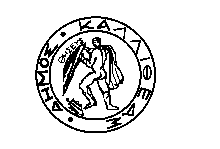 Αρ. Απόφασης:   3/2021Περίληψη:Προέγκριση εγκατάστασης σε επιλεγμένες θέσεις του αστικού ιστού, τριών (3) «Γωνιών Ανακύκλωσης» εκτάσεως περίπου 20 m2 και τεσσάρων (4) «Γωνιών Ανακύκλωσης» εκτάσεως περίπου 12 m2, στο πλαίσιο της υποβολής πρότασης με τίτλο: «ΔΡΑΣΕΙΣ ΓΙΑ ΤΗΝ ΟΛΟΚΛΗΡΩΜΕΝΗ ΔΙΑΧΕΙΡΙΣΗ ΑΣΤΙΚΩΝ ΑΠΟΒΛΗΤΩΝ ΔΗΜΟΥ ΚΑΛΛΙΘΕΑΣΗ ΠΡΟΕΔΡΟΣ  ΜΑΡΓΑΡΙΤΗ ΒΑΣΙΛΙΚΗ       ΤΑ ΜΕΛΗ